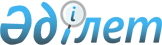 Шымкент қаласы аумағында шектеу іс-шараларын белгілеу туралы
					
			Күшін жойған
			
			
		
					Шымкент қаласы әкімдігінің 2020 жылғы 28 қаңтардағы № 42 қаулысы. Шымкент қаласының Әділет департаментінде 2020 жылғы 29 қаңтарда № 82 болып тіркелді. Күші жойылды - Шымкент қаласы әкімдігінің 2020 жылғы 4 мамырдағы № 263 қаулысымен
      Ескерту. Күші жойылды - Шымкент қаласы әкімдігінің 04.05.2020 № 263 қаулысымен (алғашқы ресми жарияланған күнінен бастап қолданысқа енгізіледі).
      "Ветеринария туралы" Қазақстан Республикасының 2002 жылғы 10 шілдедегі Заңының 10-бабының 1-1 тармағының 2) тармақшасына сәйкес және Қазақстан Республикасы Ауыл шаруашылығы министрлігі Ветеринариялық бақылау және қадағалау комитетінің Шымкент қаласы бойынша аумақтық инспекциясының 2020 жылғы 8 қаңтардағы № 03-12/7 ұсынысы негізінде, Шымкент қаласының әкімдігі ҚАУЛЫ ЕТЕДІ:
      1. Мыналар:
      1) Шымкент қаласы, Абай ауданы, Жаңа Тұрлан шағын ауданы, Вишневая көшесі № 7 үйде құтыру ауруының ошағы анықталуына байланысты Вишневая көшесіне;
      2) Шымкент қаласы, Абай ауданы, Қатын көпір шағын ауданы, Ауезов көшесі № 37 үйде құтыру ауруының ошағы анықталуына байланысты Ауезов көшесіне;
      3) Шымкент қаласы, Қаратау ауданы, Достық шағын ауданы, Бірлік көшесі № 1309 үйде құтыру ауруының ошағы анықталуына байланысты Бірлік көшесіне;
      4) Шымкент қаласы, Еңбекші ауданы, Оңтүстік шағын ауданы, Қоғалы көшесі № 87Б үйде құтыру ауруының ошағы анықталуына байланысты Қоғалы көшесіне;
      5) Шымкент қаласы, Әл-Фараби ауданы, Адырбеков өткелі № 9 үйде құтыру ауруының ошағы анықталуына байланысты Адырбеков өткеліне шектеу іс-шаралары белгіленсін.
      2. "Шымкент қаласының ауыл шаруашылығы және ветеринария басқармасы" мемлекеттік мекемесі Қазақстан Республикасының заңнамалық актілерінде белгіленген тәртіпте:
      1) осы қаулыны Шымкент қаласының Әділет департаментінде мемлекеттік тіркелуін;
      2) осы қаулы мемлекеттік тіркелген күннен бастап оның көшірмесін Шымкент қаласы аумағында таратылатын мерзімді баспасөз басылымдарына ресми жариялауға жолданылуын;
      3) осы қаулыны оны ресми жариялағаннан кейін Шымкент қаласы әкімдігінің интернет-ресурсында орналастыруды қамтамасыз етсін.
      3. Осы қаулының орындалуын бақылау Шымкент қаласы әкімінің орынбасары Б.Пармановқа жүктелсін.
      4. Осы қаулы оның алғашқы ресми жарияланған күнінен бастап қолданысқа енгізіледі.
					© 2012. Қазақстан Республикасы Әділет министрлігінің «Қазақстан Республикасының Заңнама және құқықтық ақпарат институты» ШЖҚ РМК
				
      қала әкімі

М. Айтенов
